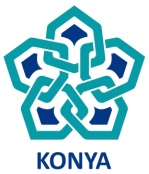 Sayı	: 42066794-825/						                 …. / ….. / 2021Konu	: İşletme YazısıİLGİLİ MAKAMAAşağıda ismi belirtilen Fakültemiz öğrencisinin staj yönetmeliğimizde öngörülen sürelerde isteğe bağlı stajını işletmenizde yapması uygundur.	Adı geçen öğrencimizin 5510 sayılı Sosyal Sigortalar ve Genel Sağlık Sigortası Yasası kapsamında staj sürelerince iş kazası ve meslek hastalığı sigortaları Fakültemiz tarafından yapılacaktır.	Bilgilerinize arz ederim.								Dekan YardımcısıÖğrenci Bilgileri:Öğrencinin Adı: TC Kimlik Numarası:Bölümü / Sınıfı: Öğrenci Numarası: 